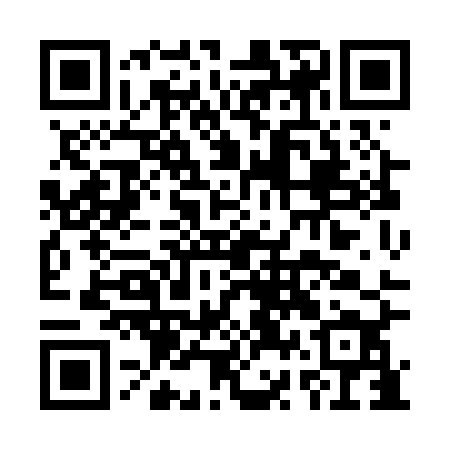 Prayer times for Zveretice, Czech RepublicMon 1 Jul 2024 - Wed 31 Jul 2024High Latitude Method: Angle Based RulePrayer Calculation Method: Muslim World LeagueAsar Calculation Method: HanafiPrayer times provided by https://www.salahtimes.comDateDayFajrSunriseDhuhrAsrMaghribIsha1Mon2:415:031:076:389:1111:252Tue2:425:041:076:379:1011:243Wed2:425:041:076:379:1011:244Thu2:435:051:086:379:1011:245Fri2:435:061:086:379:0911:246Sat2:435:071:086:379:0911:247Sun2:445:081:086:379:0811:248Mon2:445:081:086:369:0811:249Tue2:455:091:086:369:0711:2410Wed2:455:101:086:369:0611:2311Thu2:465:111:096:369:0611:2312Fri2:465:121:096:359:0511:2313Sat2:465:131:096:359:0411:2314Sun2:475:141:096:349:0311:2215Mon2:475:151:096:349:0211:2216Tue2:485:161:096:349:0111:2217Wed2:485:181:096:339:0011:2118Thu2:495:191:096:338:5911:2119Fri2:495:201:096:328:5811:2020Sat2:505:211:096:318:5711:2021Sun2:505:221:096:318:5611:2022Mon2:515:231:106:308:5511:1923Tue2:515:251:106:308:5411:1924Wed2:525:261:106:298:5311:1825Thu2:525:271:106:288:5111:1626Fri2:535:281:106:278:5011:1327Sat2:545:301:106:278:4911:1028Sun2:575:311:106:268:4711:0829Mon3:005:321:096:258:4611:0530Tue3:035:341:096:248:4511:0231Wed3:065:351:096:238:4310:59